Cyhoeddwyd Chwefror 2022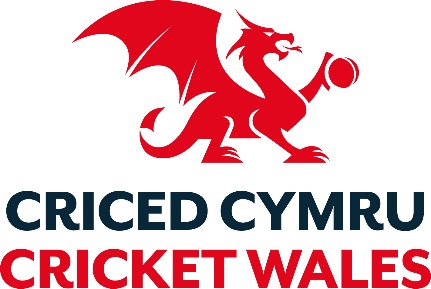 DISGRIFIAD O’R SWYDDTeitl y Swydd:		Llyfrifwr a Swyddog Cyfrifon Sage   Yn adrodd i’r:		Prif Weithredwr Pwrpas y SwyddCynnig gwasanaeth cynhwysfawr sy’n bwysig i’r busnes, gan weinyddu a delio â’r broses anfonebu, taliadau, cadw cyfrifon, bancio, cysoni, y gyflogres (mae gwasanaethau’r gyflogres ar gontract allanol) ynghyd ag unrhyw waith gweinyddol cysylltiedig.Darparu gwasanaeth cwsmeriaid mewnol i ddatrys ymholiadau cyfrifyddol.Cynorthwyo’r Prif Weithredwr a’r uwch dîm rheoli gydag adroddiadau ariannol gan SageCyfrifoldebau PenodolCadw cyfrifon cyffredinol i sicrhau bod gwybodaeth am anfonebau (i mewn ac allan), incwm a chyflogaeth yn cael ei chofnodi’n fisolCofnodi gwybodaeth gyllidolCynhyrchu adroddiadau rheoli cyfrifon misol ac unrhyw adroddiadau eraill ad hoc ar gyfer yr Uwch Dîm RheoliSicrhau bod Cyfrifon Banc yn cael eu cysoni’n fisolCadw, a diweddaru fel bo’n briodol, prif gopi o daenlen cyflogres fisol i ddarparu data cyflogres misol i gyflenwyr allanolGwirio ac awdurdodi data cyflogres misol a ddarperir gan gyflenwr allanolDadansoddi a phostio data Cyflogres ar SAGE yn fisolGyda chymorth deiliaid cyllideb, sicrhau bod anfonebau wedi’u codio’n gywir, a defnyddio system Bancio Ar-lein i dalu anfonebau mewn da brydCydgysylltu â’r banc ynghylch unrhyw broblemau gyda’r system fancioDefnyddio system Webexpenses i bostio hawliadau treuliau misol staff ar SAGECydgysylltu â Webexpenses i ddatrys unrhyw broblemau a gaiff y staff gyda’r systemDefnyddio system ‘CVENT’ yr ECB i godio a chofnodi taliadau ar-lein am gyrsiau Addysgu Hyfforddwyr a gweithgareddau hyfforddi rhanbartholCysoni system CVENT â thaliadau a dderbyniwyd ar gyfrif cyfredol y cwmniDefnyddio system ASSIST Scottish Widows i gofnodi data pensiwn misol a ddarperir gan gwmni’r gyflogresSicrhau bod y ffeil Data Pensiwn yn gyfredol o ran manylion personol staffCydgysylltu â Scottish Widows i ddatrys unrhyw ymholiadau pensiwn o du staffCydgysylltu â’r Prif Weithredwr a’r Cyfarwyddwr Cyllid mewn perthynas ag adroddiadau’r Bwrdd a’r Is-bwyllgor CyllidCydgysylltu â’r cwmni Cyfrifeg ynghylch unrhyw ymholiadau ac adroddiadau rheoliCydgysylltu ag Archwilwyr Allanol Sgiliau / Profiad:Mae profiad o Sage yn hanfodol:  yn ddelfrydol Cadw Cyfrifon a chynhyrchu adroddiadau Lefel UwchMae profiad sylweddol o gadw cyfrifon cyffredinol, cysoni, codio anfonebau, taliadau, pensiynau a (gweinyddu’r) gyflogres yn hanfodolYn ddelfrydol â chymhwyster Cyllid e.e. Cymdeithas Technegwyr Cyfrifyddu (AAT)Profiad o ddelio ag archwilwyr Byddai profiad o system dreuliau ddigidol sy’n defnyddio ap yn ddymunol ond nid yw’n hanfodolByddai profiad o weithio ym myd chwaraeon, yn enwedig criced, yn fantais ond nid yw’n hanfodolRhinweddauSylw i fanylder yw’r sgil mwyaf hanfodol ar gyfer y rôl honBydd angen sgiliau gwasanaeth cwsmeriaid da oherwydd bydd y rôl yn golygu datrys ymholiadau mewnol ac allanolBydd yr ymgeisydd llwyddiannus yn llawn cymhelliad ac yn gallu gweithio’n annibynnolMae sgiliau yn y Gymraeg yn ddymunol, er ddim yn hanfodolByddai diddordeb mewn, neu ddealltwriaeth o griced o gymorth, er ddim yn hanfodol.CyflogMae’r swydd yn un 3 diwrnod yr wythnos a chynigir cyflog o hyd at £22,000 (pro rata)